Activiteitenfiche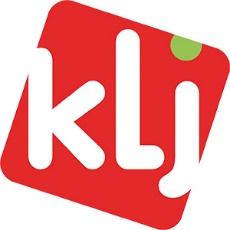 Titel Activiteit: Speeddate ExtremeDoel: Elkaar op een andere manier leren kennenDoel: Elkaar op een andere manier leren kennenThema: Gewoon gaanThema: Gewoon gaanWerkvorm (quiz, tocht, …): speeddateLeeftijdsgroep: +16Duur: 2,5 uurAantal deelnemers: 2-99Locatie: BinnenAantal begeleiding: 2 is genoegMateriaallijst: Zie onderMateriaallijst: Zie onderTijdActieWie?Materiaal + wie zorgt ervoor?Klaarzetten en voorbereidenOnthaal van de leden SpeluitlegDe bedoeling van het spel is om je partner beter te leren kennen, je staat elke ronde bij een andere partner en doet met die partner een goede vraag en een doe-opdracht om elkaar beter te leren kennen. Na die 2 rondes wissel je van partner om het proces te herhalen met nieuwe vragen en opdrachten, leer elkaar goed kennen en we zullen nu GEWOON GAANGroepsindelingJongens-meisje, de jongens en de meisjes moeten met elkaar opdrachten doen en levensvragen bespreken met telkens een andere partner.Verloop van het spelVragen•	Wat is liefde voor jou?•	Waar zie je jezelf over 5 jaar?•	Op welke dingen die je al bereikt heb ben je trots?•	In wat geloof jij?•	Wat als je iemand ander kon zijn? Rudy verboven mag niet•	Wat drijft mij•	Doe je soms dingen tegen je zin omdat anderen het verwachten of om erbij te horen?•	Stel: je wordt negentig en mag kiezen om de 60 laatste jaren van je leven door te brengen met het lichaam of het verstand van een 30-jarige. Wat zou je kiezen?•	Waar ben je het meest dankbaar voor in het leven?•	Wat heb je altijd al eens willen doen sinds je kindertijd?•	Hoe ziet je ideale partner er uit?Opdrachten•	Om ter langste blijven staan waarbij de man enkel 1 hand en de vrouw 1voet op de grond heeft staan.In een ideale relatie moeten de 2 partners perfect in balans zijn en elkaar goed aanvoelen, daarom moeten jullie het volgende doen: De man moet met enkel 1 hand op de grond staan, de vrouw moet met enkel 1 voet de grond raken, de opdracht is het langste in dit evenwicht te blijven. •	Liefdesverhaal schrijven over de kleine wijzer van de klok en een weegschaal.Liefde is elkaar lieve brieven sturen, hierbij hebben jullie 5 minuten tijd om samen een romantische brief te schrijven, niet over elkaar maar over een weegschaal en de kleine wijzer van de klok.•	Zakje chips leegeten.De liefde van een man gaat door de maag wordt wel eens gezegd, jullie moeten dus eten bij deze opdracht, relax tis ma ne zak chips•	Verste papieren vliegtuig.Door goed samen te werken kan je grootse dingen bereiken, ook ver moet je geraken, en liefst met een papieren vliegtuig. •	Letterkoekjes smijten en vangen met de mond.Iedere partner heeft zo zijn taak, wie is de kuiser en wie de koker, wie is de gooier en wie de vanger, dat laatste mogen jullie nu afspreken want we gaan letterkoekjes smijten en vangen, vang er de meeste als duo zonder te bijten of slikken.•	Omtermooiste tekening met de tenen maken.Liefde is samen tekeningen maken, maak samen een prachtig kunstwerk, doe dat niet met je 10 vingers dat je van god gekregen hebt maar doe het deze keer met je 10 tenen. •	Meest romantische selfie maken. Eventueel doorsturen naar PaulienWat is er schattiger dan een mooie foto tesamen, maak een romantische selfie en stuur deze liefst naar Paulien door, ze weet niet wat er gaat gebeuren.•	Jongen en meisjes kijken naar elkaar, de jongens gaan naar buiten en beiden veranderen iets aan hun uiterlijk, dat moet opgemorkt worden.In een relatie zijn de kleine dingen belangrijk, nu gaan we eens kijken welk koppel de kleine veranderingen door heeft, jullie mogen eerst 30 seconden elkaar observeren, daarna gaan de jongens naar buiten, en passen jullie allebei iets aan jezelf aan, dat kan gaan van houding tot kleding tot haar enz. wees creatief, daarna moeten jullie omtersnelste van elkaar proberen te raden wat er veranderd is, degene dat dat eerst opmerkt is de liefste x•	Yogaoefeningen door Lore en Marre.In een relatie moet de boog niet altijd gespannen zijn, hier zijn enkele yogaoefeningen door de marre, sensualiteit tijden de oefeningen is niet verboden•	Competitie schaar steen papier.Soms moet je tijdens een date gewoon geluk hebben, ook al matchen jullie volledig, toch moet er een klik zijn, we zullen eens zien wie hier het meeste geluk heeft, doe maar een mooi toernooitje schaar steen papier•	Laatste vraag: Wie zou een mooi koppel zijn binnen de KLJ.Vrienden zijn belangrijk voor een relatievorming, keuren zij je partner goed of niet, eens zien wat jouw vrienden denken over het ideale koppel, jullie mogen stemmen op het mooiste koppel van onze KLJ, wie is er nu echt meant-to-be koppel? Het winnend koppel mag eens samen op date gaan.•	11 goede vragen•	11 opdrachtteksten•	Pennen en papier•	Potloden•	Chips•	Papier voor vliegtuigen•	Letterkoekjes •	YogaposesSpeleindeDe uitkomst van de laatste vraag mogen samen eens op date gaan, zien of de vonk overspringtEvaluatie